Publicado en Madrid el 27/12/2023 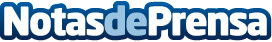 Las expertas en belleza de Perricone MD, Omorovicza y Byoode cuentan por qué la Niacinamida es el activo que pasado el 10% deja de ser calmanteTambién conocida como la vitamina B3, se ha hecho un gran hueco en los tocadores por su fama de activo calmante, pero ¿es siempre así? Y de no serlo… ¿tiene sentido seguir utilizándola?Datos de contacto:Gerardo PeñaByoode686454023Nota de prensa publicada en: https://www.notasdeprensa.es/las-expertas-en-belleza-de-perricone-md_1 Categorias: Nacional Madrid Consumo Belleza http://www.notasdeprensa.es